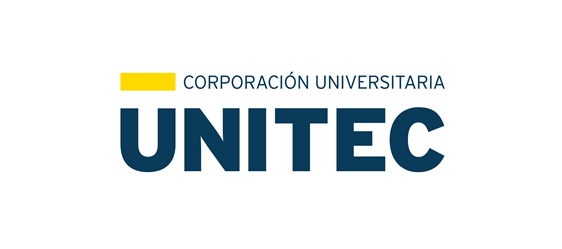 APLICACIÓN DE NIA 315EJERCICIO PRACTICO DE CONOCIMIENTO DEL CLIENTEPor Susana LondoñoCorporación Universitaria UNITECAPLICACIÓN DE NIA 315EJERCICIO PRACTICO DE CONOCIMIENTO DEL CLIENTEPor Susana LondoñoCorporación Universitaria UNITECFacultad de Contaduría PúblicaDr. Efrén Ballen GaravitoBogotá, Colombia01 de mayo de 2023De acuerdo con el Diagnostico GRÁFICAS ANDINAS LTDA. es una empresa legalmente constituida, mediante escritura pública No. 3218 del 10 de octubre de 2002. Aunque su estrategia de funcionamiento a sido mantenerse en el mercado carece de visión y misión, así como una correcta planeación estratégica que garantice no solo su mantenencia en el mercado si no un crecimiento continuo.Además de lo anterior la compañía carece de estructura organizacional lo que genera desordenes frente al mando interno de la empresa.Es importante recordar que:“Riesgo de negocio: riesgo derivado de condiciones, hechos, circunstancias, acciones u omisiones significativas que podrían afectar negativamente a la capacidad de la entidad para conseguir sus objetivos y ejecutar sus estrategias o derivado del establecimiento de objetivos y estrategias inadecuados.”Para el caso existe Riesgos operativos, Riesgos de Cartera, Riesgo financiero, ya que la persona encargada de las ventas en cuyo departamento rota mucho el personal, es también quien cobra el dinero y no existe ningún tipo de control, además de no existir políticas de retiro de personal por parte de talento humano, sin contar las posibles irregularidades dentro del proceso formal de venta y cobro de facturas.“Control interno: el proceso diseñado, implementado y mantenido por los responsables del gobierno de la entidad, la dirección y otro personal, con la finalidad de proporcionar una seguridad razonable sobre la consecución de los objetivos de la entidad relativos a la fiabilidad de la información financiera, la eficacia y eficiencia de las operaciones, así como sobre el cumplimiento de las disposiciones legales y reglamentarias aplicables. El término "controles" se refiere a cualquier aspecto relativo a uno o más componentes del control interno.”Para el caso de la compañía GRÁFICAS ANDINAS LTDA encontramos que en ningún caso hay implementación de controles por lo que no hay directrices claras para los empleados, a pesar de contar con una junta de accionistas quienes se reúnen para la aprobación de los estados financieros queda la incertidumbre de si esos estados financieros corresponden a la realidad de los hechos económicos realizados por la empresa, pues desde su estructura organizacional se evidencia un déficit.“Procedimientos de valoración del riesgo: procedimientos de auditoría aplicados para obtener conocimiento sobre la entidad y su entorno, incluido su control interno, con el objetivo de identificar y valorar los riesgos de incorrección material, debida a fraude o error, tanto en los estados financieros como en las afirmaciones concretas contenidas en éstos”Una vez revisado el diagnostico podemos evidenciar que existe una proliferación de riesgos sobre los cuales no han tomado ningún tipo de medida ni control, por ello existe una gran posibilidad de fraude en la información que se presenta en los estados financieros ya que no hay claridad en la información ni coherencia con políticas ya que tampoco existen.“Riesgo significativo: riesgo identificado y valorado de incorrección material que, a juicio del auditor, requiere una consideración especial en la auditoría”La compañía GRÁFICAS ANDINAS LTDA, a juicio de auditoria cuanta con riesgos significativos en diferentes áreas internas de la empresa y evidentemente en las revelaciones y presentación de estados financieros, por lo que se debe determinar especial cuidado para la verificación de los hechos económicos registrados y los soportes qué argumentan cada transacción.Por lo anterior si dentro de la revisión de documentación se evidencia riesgos significativos de acuerdo con la norma NIA 315 se debe considerar:Si existen posibles fraudes, complejidad en las transacciones con el fin de desaparecer la evidencia de malversaciones, transacciones que sean con partes vinculadas, y/o transacciones que no sean del curso normal del negocio, lo cual requiere atención especial por parte del auditor para saber que tipo de concepto dará al final de la auditoría, además de la evidencia sustancial que debe respaldar a opinión formal del auditor.De acuerdo a mi opinión personal el NIVEL DE RIESGO de incorreciones materiales que presenta la compañía Graficas Andinas Ltda. Es Alto, carece de elementos básicos y lleva mucho tiempo funcionando bajo esa figura de desorden lo que genera una costumbre de desarrollo insostenible y que a futuro generará grandes pérdidas.La misión y visión de la que carecen es la columna vertebral del negocio si no sabemos que queremos hacer no tenemos un norte al que llegar.La estructura organizacional es un desastre, no hay definición de poder sino un único líder que en caso de no estar disponible generará un colapso en la operación regular de la empresaPolíticas establecidas, estas brillan por su ausencia, para graficas Andinas no existe tal importancia.No hay una estructura ni orden en el sistema de contratación el personal del área comercial rota mucho, además de la falta de controles por el proceso de venta y cobro de facturas.